МБОУ «Средняя школа поселка Домново»            Проект на тему:«Сказка в гости к нам пришла»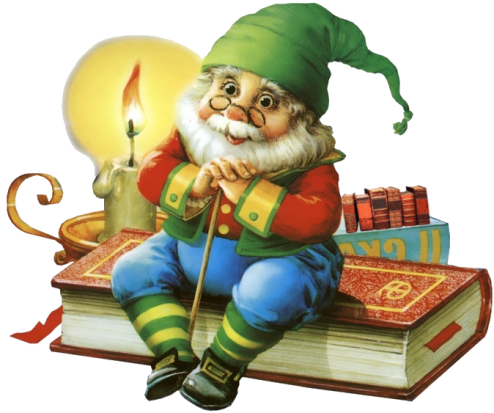 Выполнила воспитатель		Верба Лариса Александровна2020Информационная карта проекта.Полное название проекта: «Сказка в гости к нам пришла».Автор проекта: Верба Лариса Александровна, воспитатель МБОУ «Средняя школа поселка Домново». Продолжительность проекта: краткосрочный, с 10.01.20г.-14.02.20г.Тип проекта: познавательно-творческий, групповой.Участники проекта: дети средней группы, воспитатели, родители.Возраст детей: 4-5 лет.2.Актуальность проекта.Сказка - необходимый элемент духовной жизни ребёнка. Входя в мир чудес и волшебства, ребёнок погружается в глубины своей души. Русские народные сказки, вводя детей в круг необыкновенных событий, превращений, происходящих с их героями, выражают глубокие моральные идеи. Они учат доброму отношению к людям, показывают высокие чувства и стремления. Встреча детей с героями сказок не оставит их равнодушными. Желание помочь попавшему в беду герою, разобраться в сказочной ситуации – всё это стимулирует умственную деятельность ребёнка, развивает интерес к предмету. В результате сопереживания у ребёнка появляются не только новые знания, но и самое главное - новое эмоциональное отношение к окружающему: к людям, предметам, явлениям. Из сказок дети черпают множество познаний: первые представления о времени и пространстве, о связи человека с природой, предметным миром. Дошкольники сталкиваются с такими сложнейшими явлениями и чувствами, как жизнь и смерть, любовь и ненависть; гнев и сострадание, измена и коварство. Форма изображения этих явлений особая, сказочная, доступная пониманию ребенка, а высота проявлений, нравственный смысл остаются подлинными, «взрослыми». Поэтому те уроки, которые дает сказка, — это уроки на всю жизнь и для больших, и для маленьких. К сожалению, на сегодняшний день, наши дети воспитываются не на сказках, а на современных мультфильмах. У большинства родителей нет времени сесть с ребенком и почитать книгу. Детские психологи считают это большим упущением взрослых в воспитании своих детей. Анкетирование родителей и опрос детей нашей группы показали, что дома чтению детских книг уделяется очень мало времени, и некоторые родители даже не могут назвать русские народные сказки. А ведь на самом деле сказка представляет собой одно из самых древних средств нравственного, эстетического воспитания, а так же формируют поведенческие стереотипы будущих членов взрослого общества. Поэтому мы решили уделить немного больше времени именно сказкам в развитии и воспитании наших детей.Русская педагогика еще более ста лет назад отзывалась о сказках не только как о воспитательном и образовательном материале, но и как о педагогическом средстве, методе. Сказки представляют богатый материал для нравственного воспитания детей. Недаром они составляют часть текстов, на которых дети постигают многообразие мира.Благодаря сказке ребенок познает мир не только умом, но и сердцем. Сказка- благодатный и ничем не заменимый источник воспитания любви к Родине. Сложная картина жизни представляется детям в сказке в виде простой, наглядной схемы борющихся принципов, руководствуясь которой легче разобраться в самой действительности.В настоящее время сказка, как и многие другие ценности традиционной культуры, заметно утратила свое предназначение. А ведь именно сказка играет важную роль в духовном обогащении дошкольников, способствует закладке этических и эстетических чувств. В то же время сказка - это среда для развития эмоционально-нравственного опыта ребенка, помогающая не только представлять последствия своих поступков, но и переживать их смысл для себя и окружающих.Сказка входит в жизнь ребенка с самого раннего возраста, сопровождает на протяжении всего дошкольного детства и остается с ним на всю жизнь. Со сказки начинается его знакомство с миром литературы, с миром человеческих взаимоотношений и окружающим миром в целом.Сказка воспитывает любовь к родной земле уже потому, что она - творение народа. Кажется, что сказка построена на чисто “бытовом” сюжете: дедушка и бабушка посадили репку, дедушка решил обмануть волка, сделал соломенного бычка, но каждое слово этой сказки - как тончайший штрих на бессмертной фреске, в каждом слове, в каждом образе - игра творческих сил народного духа. Сказка - это духовные богатства народной культуры, познавая которые, ребенок познает сердцем родной народ.Воспитание чувств ребенка с первых лет жизни является важной педагогической задачей.Ведущая педагогическая идея моего исследования состоит в том, чтобы посеять и взрастить в детской душе семена любви к родной природе, родному дому и семье, к истории и культуре страны.Ребенок не рождается злым или добрым, нравственным или безнравственным. То, какие нравственные качества разовьются у ребенка, зависит, прежде всего, от родителей, педагогов и окружающих его взрослых, от того, как они его воспитают, какими впечатлениями обогатят.Я считаю, что сказка, доступна пониманию дошкольника. Сказка является незаменимым инструментом формирования нравственно здоровой личности ребенка, помогает понять на доступном ему языке красоту окружающего мира.Цель проекта:- Создать оптимальные условия для формирования духовно- нравственного развития детей дошкольного возраста через сказку.-Приобщать детей к высокохудожественной литературе, формировать у них запас литературных художественных впечатлений,-прививать интерес к театральной деятельности,-раскрывать ценности совместного творчества детей и их родителей.Задачи:- Развивать у детей любовь к театральной деятельности и сказке,-Знакомить с различными видами сказочных произведений, учить узнавать персонажей сказок, пересказывать содержание,-совершенствовать навыки самостоятельно выбирать сказку для постановки,-Развивать творческую самостоятельность в организации театрализованных игр, в создании и передаче образов,-Развивать традицию семейного чтения.- Создание в семье благоприятных условий для развития ребенка.3.Цель проекта.Развитие у детей устойчивого интереса к сказке, как произведению искусства; раскрытие творческого потенциала, активной, самостоятельной, эмоционально-отзывчивой, социально-компетентной и развивающейся личности.Задачи.Для детей.Образовательные:- расширять представление детей о сказках;-учить детей рассуждать;-формировать умение инсценировать эпизоды сказок;-обогащать и расширять словарный запас детей.Развивающие:-развивать умения применять свои знания в беседе, добиваться связных высказываний;-развивать у детей образное мышление, фантазию, творческие способности;-развивать коммуникабельность и умение общаться с взрослыми и сверстниками.Воспитательные:-воспитывать чувства дружбы и коллективизма;-воспитывать культуру речи.Для родителей.-создание в семье благоприятных условий для развития ребенка, с учетом опыта детей приобретенного в детском саду;-развитие совместного творчества родителей и детей;-развивать у родителей способность видеть в ребенке личность, уважать его мнение, обсуждать с ним предстоящую работу;-заинтересовать родителей жизнью группы, вызвать желание участвовать в ней.Для педагога.-развитие творческого потенциала ребенка;-показать родителям знания и умения детей, приобретенные в ходе реализации проекта.Ожидаемые результаты.Для детей:-развитие интереса детей к сказкам;-закрепление умения применять свои знания в беседе, связных высказываниях;-воспитание чувства дружбы и коллективизма;-получить эмоциональный отклик от своей работы;-пополнение книжного уголка книгами по разделу «Сказки».Для родителей:-содержательно проведенное с ребенком время, желание принимать участие в совместных мероприятиях, общие интересы;-активное участие родителей в жизни группы;-рост уровня информированности родителей о деятельности педагогов ДОУ.Для педагога:-разработка серии конспектов;-изготовление пальчикового, настольного театров по сказкам «Теремок», «Колобок», «Маша и медведь», «Волк и семеро козлят», «Лиса и заяц», «Кот, петух и лиса»;-оформление книжной выставки «Наши любимые сказки»;-разработка методических рекомендаций для родителей;-презентация проекта на педсовете;-желание продолжать проектную деятельность;-оформление проекта.4. Этапы реализации проекта:1 этап – Подготовительный-вызвать интерес детей и родителей к выбранной теме проекта;- предложить детям принести в группу из дома любимые сказки;- рассматривание иллюстраций к сказкам;- оформление выставки «Наши любимые сказки»;- сбор информации, литературы, дополнительного материала;- оформление папок передвижек для родителей;- составление плана реализации проекта.2 этап – Основной- реализация плана проекта с детьми, родителями;- рассматривание иллюстраций к сказкам;- чтение и рассказывание сказок, беседа по прочитанной сказке;- проведение словесных и дидактических игр;- изготовление масок для драматизации сказок;- рисование на тему: «Любимый сказочный герой», «Мишка и мышка»;- отгадывание загадок по сказкам;- аппликация на тему: «Чудо-птица», «Чудо-дерево»;- лепка на тему: «Два жадных медвежонка», «Муха-Цокотуха» (коллективная);- драматизация сказок;- игра – викторина по сказкам: «Отгадай сказку», «Сказки дедушки Корнея».3 этап – Заключительный- подведение итогов проектной деятельности;- представление материалов проекта на педсовете;- выставка детско-родительских работ «Моя любимая сказка».
 Краткое описание проекта 6. Выводы.Детям была интересна и близка тематика проекта, поэтому они с удовольствием принимали участие во всех мероприятиях. Дети очень любят слушать сказки в исполнении педагога, с удовольствием рассматривают иллюстрации в книгах. В свободной игровой деятельности разыгрывают знакомые сказки с помощью игрушек, различных видов театра; некоторые воспитанники придумывают новые, свои сказки. Дети стали дружнее, чаще приходят друг другу на помощь.Родители поддержали идею проекта, во всем помогали воспитателям и своим детям. Проявили инициативу и творчество в изготовлении масок для театрализованных постановок. Приняли активное участие в наполнение развивающей среды в группе, в обсуждении вопросов о детском чтении. Педагоги группы получили положительные отзывы об организованной в группе выставке детско-родительских работ по теме «Моя любимая сказка».Таким образом, проделанная в ходе проекта работа, дала положительный результат не только в познавательном, речевом, но и в социальном развитии детей; а так же способствовала возникновению интереса и желания у родителей принять участие в проекте «Сказка в гости к нам пришла»; сблизила детей, родителей и педагогов нашей группы.7. Литература:1. Антипина Е.А. Театрализованная деятельность в детском саду. – М., 2003.2. Зимина И. Театр и театрализованные игры в детском саду // Дошкольное воспитание, 2005.-№4.Содержание:Информационная карта проекта.Актуальность проекта.Цель, задачи, ожидаемые результаты проекта.Этапы реализации проекта.План мероприятий.Выводы.Литература 	Приложение 1«Роль сказки в жизни ребенка»Консультация для родителей2020«Сказка – это зернышко, из которого прорастает эмоциональная оценка ребенка жизненных явлений.»В.А. СухомлинскийВсе дети любят сказки. Сказка входит в жизнь ребенка с самого раннего возраста, сопровождает на протяжении всего дошкольного детства и остается с ним на всю жизнь. Со сказки начинается его знакомство с миром литературы, с миром человеческих взаимоотношений и со всем окружающим миром в целом. Роль сказки в воспитании детей велика. Во-первых, они развивают воображение, подталкивают к фантазированию. Также они развивают правильную речь, учат отличать добро и зло.Поэтому, если вы хотите помочь объяснить что-то ребенку, поддержать его, придется вспомнить язык детства – сказку.Рассказывая малышу сказку, мы развиваем его внутренний мир. И чем раньше мы будем читать книжки, тем раньше он начнет говорить и правильно выражаться. Сказка формирует основы поведения, общения. Развивает воображение и творческий потенциал.Лучше всего читать сказку перед сном, когда ребенок спокоен, находится в хорошем настроении и готов внимательно слушать. Читать нужно эмоционально. По окончанию можно обсудить сказку: что понравилось, а что нет. Попросить ребенка описать героев.Сказкой можно снять тревогу у ребенка. Также можно поставить эмоциональную речь, сделать ее красивой и образной. Словарный запас расширяется, диалог строится правильно, связная логическая речь развивается.Рассказывайте сказку интересно, как бы чувствуя, что это другой мир. Читайте с хорошей дикцией и интонацией, тогда ребенок научится четко выговаривать звуки.В современном мире значение сказки в воспитании детей отходит на задний план. У ребенка есть мультики по телевизору, игры на планшете, зачем ему сказки? Мультфильмы интересно смотреть, но они не развивают воображение, ведь действие представлено на экране. Если вы хотите, чтобы ребенок развивался творчески, необходимо предоставлять ему простор для фантазирования.В сказках заложена многовековая народная мудрость. Очень часто сказки обвиняют в ужасной реалистичности. Жестокие действия, которые видит взрослый, ребенок воспринимает образно. Нужно разъяснить ребенку, что плохое должно погибнуть. Одним из самых главных моментов роли сказки в жизни ребенка – то, что здесь всегда побеждает добро. В будущем это очень поможет ребенку, научит его преодолевать жизненные трудности. Жизнь, конечно же, внесет свои коррективы, но несмотря на это в детском подсознании ничего не пропадет.Благодаря сказке дети начинают осознавать главнейшие истины человеческой жизни. Сказка помогает формировать основы нравственности, морали, по законам которой им предстоит жить. Та самая простая, простейшая сказка, которую мы, став взрослыми, начинаем считать детской забавой.Русские народные сказки играют большую роль в формировании у детей музыкального слуха, вкуса к поэзии, любви к природе, к родной земле. Они возникли в незапамятные времена. Русские народные сказки – это самый популярный и самый любимый детьми жанр. Все происходящее в этих сказках фантастично и замечательно по своей задаче: герои этих сказок, попадая из одной опасной ситуации в другую, спасает своих друзей, наказывает врагов – борется и бьется не на жизнь, а на смерть.Не достаточно просто прочитать сказку. Чтобы ребенок ее лучше запомнил, нужно помочь ему понять ее, пережить вместе с героями различные ситуации. Проанализировать поступки персонажей, представить себя на их месте.Когда ребенок научится работать со сказкой, будет в ней хорошо ориентироваться, разбирать поступки героев, оценивать их, он сможет эту модель перенести в реальную жизнь, исправить какую-то ситуацию. А то бесценное время, которое вы проведете со своим малышом, читая и играя, не заменят никакие другие блага.Прочитайте с детьми дома такие сказки:«Петушок и бобовое зернышко»«Кот и петух»«Ворона»«Гуси – лебеди»«Лиса и журавль»Читайте с детьми как можно больше, а главное поговорите, о чем прочитали!	Приложение 2«Как читать сказку детям»Консультация для родителей	2020
Для чего ребенку нужна сказка? «…Она средство приобщения ребенка к жизни людей, к миру человеческих судеб, к миру истории… Кладезь характеров и судеб, откуда ребенок черпает сведения о реальности, которой он еще не знает, черты будущего, о котором еще не умеет задумываться…» ( Джанни Родари).Исследователь отмечают, что сказка вводит ребенка в особый мир чувств, глубоких переживаний и эмоциональных открытий, помогает познать мир не только умом, но и сердцем, выразить свое отношение к добру и злу.
Чтение и восприятие сказки предполагает совместную деятельность взрослого и ребенка. Через сюжет сказки взрослый может показать его способности и возможность влиять на различные жизненные обстоятельства.
Главный смысл сказки, который необходимо усвоить дошкольнику, - не пассивность, а активность в преодолении собственных страхов и неуверенности в своих силах.
1. Одно из главных усилий – эмоциональное отношение взрослого к чтению. Показывайте ребенку, что это доставляет вам удовольствие.
2. Во время чтения сохраняйте зрительный контакт с ребенком. Садитесь так, чтобы он мог видеть ваше лицо, наблюдать за мимикой, выражением глаз, жестами. Тогда слушатель осознает, что повествование обращено именно к нему, а вам видно, какое место в сказке больше всего его волнует.
3. Читайте неторопливо, но и не монотонно. Играйте голосом: читайте то быстрее, то медленнее, то громче, то тише – в зависимости от содержания сказки и характеров персонажей. Старайтесь передать интонацией смешную или грустную ситуацию, но не переигрывайте. Излишняя драматизация мешает ребенку воспроизводить в воображении нарисованные словами картины.
4. Сокращайте текст, если он слишком длинный, пересказывайте некоторые фрагменты своими словами, но не уходите от содержания сказки.
5. Читайте сказки всегда, когда ребенок хочет их слушать. Может быть для взрослых скучновато, но для ребенка – нет.
6. Читайте ребенку каждый день, даже тогда, когда он научится делать это сам.
7. Незнакомую сказку сначала прочитайте сами, чтобы направить внимание ребенка в нужное русло.
8. Обыгрывайте впечатления, полученные ребенком при слушании сказки, дайте ему возможность выразить свои чувства, свое отношение к прочитанному.Приложение 3 Непосредственно образовательная деятельность«Путешествие в страну сказок»                                                Познание (Ф Ц К М)2020Цель: учить детей придумывать необычный конец сказки. Закрепить в памяти детей знакомые сказки, учить узнавать их по фрагментам, иллюстрациям и т.д. Воспроизводить отрывки из сказок, драматизировать их. Развивать память, воображение, интонационную выразительность речи. Воспитывать любовь к русским народным сказкам.Материал и оборудование: иллюстрации к сказкам: «Маша и медведь», «Заюшкина избушка», мягкая игрушка – лиса, колобок.Методические приемы: сюрпризный момент, художественное слово, физкультминутка, вопросы к детям и ответы.Предварительная работа: чтение сказок «Маша и медведь», «Заюшкина избушка», обыгрывание сказки «Колобок» (настольный театр), изготовление колобка (аппликация).Содержание организованной деятельности детей.Воспитатель: ребята, сегодня мы совершим путешествие в страну сказок. Для этого нужно закрыть глаза и произнести волшебные слова.Звучит музыка, дети закрывают глаза и произносят вместе с воспитателем:«Один, и два, и три, и восемь,В сказку всех мы просим».Воспитатель: ребята, осмотрите, мы очутились с вами на волшебной поляне. (Дети подходят к одной из елочек, под которой лежат иллюстрации к сказке «Маша и медведь», воспитатель загадывает загадку)Маша в коробе сидит, далеко она глядит.Кто несет ее, ответь, быстрыми шагами?А несет ее медведь вместе с пирожками.Путь не близкий, дальний путь.Хочет Миша отдохнуть.Только Маша не дает на пенек присестьИ румяный пирожок по дороге съесть.Дети отгадывают загадку.Воспитатель: посмотрите, ребята, здесь иллюстрации к сказке! (Рассматривают).Персонажей, какой сказки вы видите на иллюстрациях? («Маша и медведь»).Как Машенька перехитрила медведя? (Напекла пирогов, забралась в короб, медведь принес ее домой к бабушке с дедушкой).Очень хотелось медведю пирожков отведать, но что говорила Маша, когда медведь садился на пенек отдохнуть? («Не садись на пенек, не ешь пирожок»).Как в сказках называют медведя? (Косолапый, топтыгин).А давайте, ребята, поиграем в игру «Как то мы в лесу гуляли».Как-то мы в лесу гуляли Ходьба по кругу, взявшись за руки.И медведя повстречали.Он под елкою лежит,Растянулся и храпит. Остановиться, послушать.Мы вокруг него ходили Ходьба в другую сторону на носочках.Косолапого будили: Погрозить указательным пальцем.«Ну-ка, Мишенька, вставайИ быстрей нас догоняй!». Убегают, медведь догоняет.(Под другой елочкой дети видят лису).Воспитатель: посмотрите-ка, ребята, лиса – всему свету краса. И хвостик у нее пушистый, и мордочка остренькая… Ну точь в точь лисичка из сказки «Заюшкина избушка».Напомните мне, пожалуйста, кто сначала хотел помочь зайцу выгнать лису? (Собака). А что ответила лиса? («Как выскочу, как выпрыгну, пойдут клочки по закоулочкам»).А кто еще пытался выгнать лису, но им это не удалось? (Волк и медведь).Кому удалось прогнать лису? (Петушку). Самомассаж «Петушок».(На пенечке дети увидели колобка).Воспитатель: ребята, вы узнали этого сказочного персонажа? (Колобок).Скажите мне, а как заканчивается эта сказка? (Лиса съела колобка).Ребята, а какая лиса в сказках? (Хитрая, плутовка, обманщица).Как жаль колобка! И дед с бабкой, наверное, очень огорчились. Они его искали, ждали. Ребята, а давайте сядем и придумаем другой конец сказки – добрый, хороший. (Ответы детей).А теперь послушайте, как я придумала: «Спел колобок песенку, а лиса ему и говорит: «Славная песенка! Да только, голубчик, стара я стала, плохо слышу. Сядь ко мне на носок и пропой еще разок». Колобок знал, что лиса хитрая и решил ее сам перехитрить. Спел он ей другую песню – «Колыбельную». Заслушалась лисичка, да и заснула, а колобок покатился по дорожке назад к бабушке с дедушкой».Ребята, вам понравилась моя сказка? Давайте поиграем. Веселый тренинг «Колобок».Что за странный колобок в окошке появился:Постоял совсем чуток, взял и развалился!(Дети ложатся на спину, затем садятся, обнимая ноги руками, убирают голову в колени. Прижимают колени к плечам и смотрят на свои пятки).Вот вы все и колобки! Раз, два, три, четыре, пять –Развалились все опять!(Дети вытягивают ноги и ложатся на спину).Ну вот и закончилось наше путешествие, пора возвращаться в детский сад к своим игрушкам, а то они вас заждались. А вам понравилось путешествие? В каких сказках мы побывали?Звучит музыка, дети закрывают глаза и произносят:Один, и два, и три, и восемь,В детский сад всех переносим.Приложение 4
Непосредственно образовательная деятельность«Любимый сказочный герой»(По мотивам русских народных сказок)Художественное творчество (рисование)2020Цель. Учить детей рисовать понравившихся сказочных героев по мотивам русских народных сказок. Создать творческую ситуацию для свободного выбора изобразительно-выразительных средств, для передачи характера и настроения персонажа. Развивать чувство формы и композиции. Воспитывать интерес к отражению впечатлений о русских народных сказках в изо деятельности.Предварительная работа. Чтение сказок, рассматривание иллюстраций. Проведение занятия «Путешествие в страну сказок».Материалы, инструменты, оборудование. Листы бумаги голубого, желтого, розового, светло-зеленого цвета, краски акварельные, кисти разного размера, баночки с водой, салфетки бумажные и матерчатые, фломастеры, цветные карандаши.Содержание организованной деятельности детей.Воспитатель предлагает детям вспомнить, какие сказки им читали, как они путешествовали в «Страну сказок», с какими героями встречались. Воспитатель предлагает детям нарисовать свои иллюстрации к любимым сказкам. Дети вспоминают сюжеты любимых сказок, по своему желанию выбирают художественные материалы (краски, цветные карандаши, фломастеры) и листы бумаги соответствующего цвета для фона. Дети рисуют по замыслу. Воспитатель помогает словесными описаниями портретов, советами и косвенными вопросами, поддерживает любые сюжеты.После занятия. Оформление выставки «Любимый сказочный герой». Пересказывание отдельных эпизодов любимых сказок.Приложение № 5Непосредственно образовательная деятельность                     Игра – викторина«Вспомни сказку»                                        Коммуникация (развитие речи)	2020Цель. Закрепить в памяти детей знакомые сказки, учить узнавать их по фрагментам, иллюстрациям и т.д. Развивать внимание, мышление, память, интонационную выразительность речи. Воспитывать любовь к русским народным и авторским сказкам.Материал и оборудование. Сюжетные картинки по сказке «Колобок», картинки к загадкам.Содержание организованной деятельности детей.Воспитатель говорит, что сегодня им предлагается поучаствовать в викторине по сказкам.Воспитатель читает отрывки из знакомых детям произведений, задает вопросы, а дети должны определить название сказок, вспомнить имена персонажей произведения.Давайте же мыться, плескаться,Купаться, нырять, кувыркатьсяВ ушате, в корыте. В лохани,В реке, в ручейке, в океане,И в ванне, и в бане,Всегда и везде –Вечная слава воде! («Мойдодыр».)Скачет сито по полям,А корыто по лугам.За лопатою метлаВдоль по улице пошла… («Федорино горе».)За кого держалась Жучка? (За внучку.)Кто одолел тараканище? (Воробей.)Как звали медведей в сказке Л.Толстого «Три медведя?» (Михайло Иваныч, Настасья Петровна, Мишутка).Какую песенку пел Колобок?(Я Колобок, Колобок,По амбару метен,По сусекам скребен,В печку сажен,На окошке стужен,Я от бабушки ушел,Я от дедушки ушел…)Какие предметы сбежали от мальчика в сказке «Мойдодыр»? (Одеяло, простыня, подушка, свечка, книжки, брюки.)Какие звери звонили по телефону в сказке К. Чуковского «Телефон»? (Слон, крокодил, мартышки, газели, свинья, медведь, бегемот, зайчата)Кто прихдил в гости к Мухе-Цокотухе? (Тараканы, блошки, букашки, бабушка-пчела, жуки, червяки, казявочки, кузнечики, клоп, муравей.)10)Кто жил в теремке? (Мышка-норушка, лягушка-квакушка, зайчик-побегайчик, лисичка-сестричка, волчище-серый хвостище, медведь косолапый.)Игра «Исправь ошибки»Дети рассматривают сюжетные картинки по сказке «Колобок», прикрепленные на доске в неправильном порядке.Воспитатель. Это иллюстрации из сказки «Колобок». Правильно ли они расположены? Вспомните сказку «Колобок», как она начинается, какие события произошли с Колобком, как заканчивается сказка? Разложите картинки в правильном порядке.Игра «Загадки-обманки»Воспитатель читает загадки-обманки и показывает детям карточки, на которых изображены животные, названия которых подходят по рифме, но не подходят по смыслу. Дети должны найти правильный ответ (назвать животное, подходящее по смыслу).Маленькую корку 5) Хохлатая птицаВ маленькую норку Речью гордится.Тащит тихо-тихо За нами словаСерая…(мышка) Повторяет…(попугай)Любит драку, 6) Лезет через форточку,Похож на собаку, Лапой моет мордочку,Коварен и зол Жмурится сладко,Серый… (волк) Мышку съев,…(кошка)Сзади хвост, а сверху грива, 7) Напуганный лисой,Цокает подкова. Пустился вскачь косой.С ездоком бежит игриво Петляет меж сосенокСтройная… (лошадь) Ушастый…(заяц)Мед искал, в лесу бродил 8) Ноги как колонны,Косолапый… (медведь) Весит больше тонны.Тигр, прячься! На таранНа тебя идет…(слон)Воспитатель предлагает найти в группе игрушки – персонажи из разных сказок (Лиса, заяц, колобок, медвежонок и др.), рассмотреть их и вылепить любого сказочного героя самостоятельно. Затем оформляется выставка детских работ «Любимый сказочный герой».В конце занятия воспитатель спрашивает детей чем они сегодня занимались, что им больше всего понравилось.
Приложение № 6Непосредственно образовательная деятельностьИгра - викторина«Сказки дедушки Корнея»Чтение художественной литературы и аппликация	2020	Цель. Познакомить детей с жизнью и творчеством К.И. Чуковского. Учить понимать юмор его произведений. Вспомнить знакомые произведения этого автора. Познакомить детей со значением слова «Путаница». Закреплять навыки аккуратного наклеивания готовых изображений на общем листе. Развивать мышление, слуховое восприятие, чувство рифмы. Воспитывать интерес к литературе.Оборудование. Картинки с изображением диковинных животных. Билеты – раздаточные карточки с изображением птиц, зверей, чьему звучанию можно подражать. Портрет К.И. Чуковского, книги с его произведениями и иллюстрации к ним. Лист бумаги для коллективной аппликации с нарисованным на нем деревом, вырезанные картинки для наклеивания, оборудование для аппликации.Предварительная работа. Чтение произведений К.И. Чуковского. Просмотр м/ф по мотивам произведений К.И. Чуковского. Разучивание наизусть английской народной потешки «Дженни».Содержание организованной деятельности детей.- Ребята, сегодня мы с вами отправляемся в гости к Корнею Ивановичу Чуковскому. Он был веселым человеком и любил шутки. Поэтому, чтобы попасть к нему в гости необходимо получить шуточный билет. Взгляните на эти картинки и отгадайте, на каких знакомых вам зверей, птиц или насекомых похожи эти существа.Дидактическое упражнение «Зоопутаница».- Теперь, когда вы все получили билеты, проходите и располагайтесь поудобнее. Взгляните на портрет. На нем изображен Корней Иванович Чуковский. Какой ласковый и веселый у него взгляд. Он очень любил детей и сочинял для них сказки и стихи. За это его называли «дедушка Корней» - по имени, или «дедушка Чуковский» - по фамилии. Корней Иванович Чуковский сначала писал для взрослых. Он писал статьи для газет и журналов, книги. А потом начал сочинять сказки для своего маленького сына. И получалось так здорово, что не только его сынок, а все дети полюбили эти сказки. А какие сказки дедушки Чуковского вы знаете?Ответы детей: «Муха – Цокотуха», «Краденое солнце», «Тараканище», «Путаница», «Айболит», «Телефон», «Федорино горе», «Бармалей», «Чудо-дерево», «Мойдодыр».(Воспитатель говорит названия неизвестных детям сказок и обещает скоро познакомить с ними).- Чуковский любил животных, поэтому в его сказках всегда много зверей, птиц, насекомых. Давайте вспомним некоторых из них. (Дети называют, если затрудняются, воспитатель наводит их на мысль строчками из сказок или вопросами типа: «Вспомните героев сказки «Муха-Цокотуха»). А еще Корней Иванович ездил в Англию. Поэтому он хорошо знал английский язык и переводил с английского языка, который нам не знаком, на русский – хорошо нам знакомый язык. Всем английским детям знакома потешка «Джилли Силли Джартер». А когда дедушка Корней перевелее на русский язык, мы тоже смогли с ней познакомиться. Она нам знакома под названием «Дженни». Давайте расскажем наизусть эту потешку.«Дженни»Дженни туфлю потеряла,Долго плакала, искала.Мельник туфельку нашелИ на мельнице смолол.- А сейчас поиграем. Я буду читать отрывок из сказки дедушки Корнея, а вы будете подсказывать мне словечки. А если вспомните название этой сказки, обязательно скажите. И выберите среди иллюстраций те, которые нарисованы именно к этой сказке.Дидактическая игра «Подскажи словечко»А с ним и зайчиха-матьТоже пошла танцевать.И смеется она и кричит:«Ну, спасибо тебе, … (Айболит)!»«Айболит»А за нею вилки,Рюмки да бутылки,Чашки да ложкиСкачут по … (дорожке).«Федорино горе»Вдруг откуда-то летитМаленький Комарик,И в руке его горитМаленький … (фонарик).«Муха-Цокотуха»А потом позвонили зайчатки:- Нельзя ли прислать … (перчатки)?А потом позвонили мартышки:- Пришлите, пожалуйста, … (книжки)!«Телефон»Вдруг, из маминой из спальни,Кривоногий и хромой,Выбегает умывальникИ качает … (головой).«Мойдодыр»Но однажды поутруПрискакало кенгуру,Увидала усача,Закричала сгоряча:«Разве это великан? … (Ха-ха-ха)Это просто … (таракан! Ха-ха-ха)«Тараканище»Динамическая пауза «В гости».(В разных углах групповой комнаты размещены картинки с изображением героев сказок Чуковского «Мойдодыр», «Федорино горе», «Муха-Цокотуха», «Айболит». Дети подходят к ним в соответствии с текстом и по показу воспитателя выполняют движения пружинка, ковырялочка, кружение, притопы).В гости к МойдодыруВсе скорей спешите, « Ля-ля-ля-ля-ля-ля»Вместе с Мойдодыром (хлопки с пружинкой)Весело пляшите.В гости к ФедореВсе скорей спешите «Тра-та-та-тра-та-та»Вместе с Федорой (хлопки с ковырялочкой)Весело пляшите.В госте к ЦокотухеВсе скорей спешите, «Па-ра-ра па-ра-ра»Вместе с Мухой (хлопки с кружением)Весело спешите.В гости к АйболитуВсе скорей спешите, «Ну-ну-ну-ну-ну-ну»Вместе с Айболитом (хлопки с притопами)Весело пляшите.- Ребята, а сейчас садитесь как вам удобно и приготовьтесь слушать самую забавную сказку Корнея Ивановича Чуковского. В этой сказке он шутливо все перепутал. Кошки там хрюкают, море горит, а пожарные тушат его пирогами. В общем все запутано-перепутано. А сказка так и называется «Путаница».Чтение сказки «Путаница».Вопросы по содержанию:-Какое событие произошло в этой сказке?-Кто не мяукал и не хрюкал, а был паинькой – значит послушным?-Почему крокодил не смог потушить море?-Кто же помог потушить море?-Что вам понравилось больше всего?-Как нужно баюкать Мурочку – так ласково называют девочку Машу?-У каждого из вас есть билетики. Не показывайте друг другу, что на них изображено. Мы попробуем это отгадать. Произнесите голосом звуки, которые издает то животное, которое нарисовано на вашем билете.Звукоподражание-Наше занятие подходит к концу. На память о нем, я хочу предложить вам выполнить аппликацию «Чудо-дерево». Каждый из вас наклеит на ветку этого Чудо-дерева один предмет. Да-да, ни листочек, ни цветочек. Ведь Чудо-дерево придумал большой шутник – Корней Иванович Чуковский. Пока вы будете аккуратно наклеивать картинки, я прочту вам сказку «Чудо-дерево».Коллективная аппликация «Чудо-дерево».Чтение сказки «Чудо-дерево».Приложение № 7Непосредственно образовательная деятельность«Два жадных медвежонка»(по мотивам венгерской сказки)Художественное творчество (лепка).	2020	Цель. Учить детей лепить медвежат конструктивным способом и разыгрывать сюжет по мотивам венгерской народной сказки «Два жадных медвежонка». Синхронизировать движения обеих рук. Развивать глазомер, чувство формы и пропорций.Предварительная работа. Чтение сказки, рассматривание и обследование фигурок медвежат.Материалы, инструменты, оборудование. Пластилин коричневого, черного, оранжевого, желтого цвета ,стеки, влажные и сухие салфетки, подставки.Содержание организованной деятельности детей.Воспитатель читает детям венгерскую народную сказку «Два жадных медвежонка» и показывает иллюстрации.Воспитатель показывает вылепленную заранее фигурку мамы-медведицы и предлагает детям слепить медвежат, чтобы поиграть в сказку. Советует лепить медвежат в парах – кто с кем сидит за столом. Уточняет представление детей о внешнем виде медведя: большое туловище в форме вытянутого яйца, небольшая круглая голова с маленькими круглыми ушками, четыре лапы. Поясняет, что сегодня на занятии мы лепим сказочных медведей.Затем поясняет способ лепки:*делим брусок пластилина пополам; из одной половинки лепим туловище –яичко;*вторую половинку бруска делим на неравные части; из меньшей лепим круглую голову; мордочку слегка вытягиваем; прикрепляем маленькие круглые ушки; глазки и носик делаем из пластилиновых шариков черного цвета; присоединяем голову к туловищу;*оставшуюся часть пластилина делим стекой на четыре части: сначала пополам, потом каждую половинку еще раз пополам – получится четыре одинаковых кусочка; катаем из них столбики – получаем четыре лапы; прикрепляем лапы к туловищу так, чтобы медвежата могли ходить на задних лапах, а передними держали сыр.Дети выбирают цвет пластилина и начинают лепить. Воспитатель выставляет пластилиновую лису, предлагает детям поиграть в сказку и переходит от одной пары детей к другой, включая детей в игровой диалог по сюжету сказки. Дети лепят для своих медвежат сыр и начинают играть.После занятия.Оформление выставки детских работ..№МероприятияЗадачиСрокиУчастники1Консультация для родителей «Роль сказки в жизни ребенка»;«Как читать детям сказку».Помочь родителям понять ценность сказки, ее особую роль в воспитании сегодняшнего и в особенности завтрашнего человека. Развитие нравственных качеств у детей дошкольного возраста посредством приобщения к сказкам.- дать родителям знания о значении сказки в развитии ребенка- дать рекомендации родителям, какие сказки нужно читать.- показать родителям приемы работы со сказкой в условиях детского садараскрыть возможность переноса полученных знаний в условия семейного воспитания.Воспитатель, родители 2Познавательное развитие.«Путешествие в страну сказок»- закреплять знания детей о русских народных сказках;-формировать умение узнавать и называть их по отдельным предметам и иллюстрациям;- развивать выразительную речь, память, внимание, вызвать интерес к театру;- воспитывать любовь и интерес детей к русскому народному литературному искусству.10 январяВоспитатель, дети.3Рисование («художественно-эстетическое»). «Любимый сказочный герой ».Чтение сказок К.И.Чуковского «Телефон», «Тараканище».Чтение русской народной сказки «Кот, петух и лиса».Пополнение книжного уголка сказками разных жанров.-формировать творческое мышление, развивать художественный вкус, фантазию.-знакомить детей с художественными материалами, приемами работы с ними.-Воспитывать внимание, аккуратность, целеустремлённость, творческую самореализациюУчить внимательно, слушать сказки, отв. на вопросы по содержанию произведения, давать простейшие характеристики персонажейОбсудить с д. поступки героев, учить отвечать на вопросы по содержанию сказки, передавать в речи свои впечатления. Учить понимать урок, который содержит сказка.13 января Воспитатель, дети.4Развитие речи («речевое»). «Любимые сказки ».-Формировать диалогическую речь, учить отвечать на вопросы.-Учить узнавать и называть персонажей из сказок, передавать по показу игровые действия.-Активизировать речевые высказывания.-Развивать произносительные навыки, интонационную выразительность речи.-Воспитывать интерес и любовь к народным сказкам.16 января Воспитатель, дети.5Лепка («художественно-эстетическое»)«Два жадных медвежонка».Пирожки – поделка из соленого теста -продолжать учить детей приемам лепки.- повторить основные цвета (синий, желтый, красный, называние членов семьи,-повторить название размеров (большой, меньше, самый маленький).20января Воспитатель, дети.6Коммуникация (развитие речи)Игра – викторина «Вспомни сказку» - Закрепить в памяти детей знакомые сказки, учить узнавать их по фрагментам, иллюстрациям и т.д. Развивать внимание, мышление, память, интонационную выразительность речи. Воспитывать любовь к русским народным и авторским сказкам.Февраля Воспитатель, дети.7Ознакомление с окружающим миром. « Петушок и его семья ».-расширять представление детей о домашних птицах: курице, петухе, цыплятах; продолжать учить различать их.-продолжать знакомить детей с фольклорными произведениями, в которых рассказывается о петушке, курочке, цыплятах. Формировать познавательную активность.-развивать мелкую моторику рук, координацию пальцев через упражнения и массаж рук предметами.-воспитывать доброе отношение к «братьям нашим меньшим», поощрять инициативные проявления детей.8 апреляВоспитатель, дети.НЕЗНАЮ НАДО ИЛИ НЕТ 8Рисование пальчиками(«художественно-эстетическое»). «Колобок». Коллективная работа -продолжать знакомить с нетрадиционными методами рисования, закреплять знания цвета у детей: голубой, коричневый, желтый.–способность детей мыслить и выражать свои мысли в речи и в рисунке.- воспитывать желание помогать, выручать из беды, доброжелательно относиться друг к другу в процессе коллективной работы.23 января Воспитатель, дети.9Развитие речи («речевое»). «Зайкина избушка».-развивать выразительность  речи детей;  -формировать положительное взаимоотношение между детьми.-воспитывать интерес к русской народной сказке.27 января Воспитатель, дети.10Аппликация («художественно-эстетическое»). «Сказки дедушки Корнея» -продолжать формировать умение работать в технике аппликация, приклеивать на готовый силуэт и в пределах заданного контура,-развивать чувство формы и цвета, умение видеть целое раньше частей.-воспитывать интерес к созданию выразительных образов по мотивам знакомых сказок.-Познакомить детей с жизнью и творчеством К.И. Чуковского-Учить понимать юмор его произведений. Вспомнить знакомые произведения этого автора.-Познакомить детей со значением слова «Путаница». -Развивать мышление, слуховое восприятие, чувство рифмы. Воспитывать интерес к литературе.11 апреляВоспитатель, дети.11Дидактическая игра «Расскажи сказку по картинке».Воспитывать интерес к сказкам, умение отвечать на вопросы по содержанию сказки.Февраля Воспитатель, дети.12Ознакомление родителей с папкой-передвижкой. «Сказка в жизни ребенка», «Читайте ребенку правильные сказки».-приобщение родителей к всестороннему воспитанию детей, к проведению свободного времени в совместной с детьми деятельности (чтение сказок, просмотр мультфильмов),познакомить родителей с разновидностью сюжетно-ролевых игр в определенном возрасте, их значении в жизни ребенка.На протяжении всего проектаРодители, дети.13Проведение анкетирования «Сказка в жизни вашего ребенка».Творческая мастерская: «Чудо-дерево»(аппликация коллективная)-выявить уровень (высокий, средний, низкий) знания родителей о предпочтениях детей в прочтении сказок,-проанализировать взаимоотношения в семье.Задание для родителей: дома вместе с детьми нарисовать рисунокдля выставки на тему «Моя любимая сказка». Заинтересовать родителей жизнью группы. Содержательно провес-ти с ребенком время, получить новые впечатления.5 апреляРодители.Воспитатели, дети.